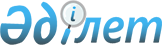 О внесении изменения и дополнения в постановление Правительства Республики Казахстан от 26 января 2002 года N 116Постановление Правительства Республики Казахстан от 10 апреля 2002 года N 116а



          Правительство Республики Казахстан постановляет:




          1. Внести в постановление Правительства Республики Казахстан от 26 
января 2002 года N 116  
 P020116_ 
  "Об утверждении паспортов республиканских 
бюджетных программ Агентства финансовой полиции Республики Казахстан на 
2002 год" следующие изменение и дополнение:




          в пункте 1 цифру "5" заменить цифрой "6";




          дополнить приложением 6 согласно приложению к настоящему 
постановлению.




          2. Настоящее постановление вступает в силу со дня подписания.





     Премьер-Министр 
     Республики Казахстан 

                                                       Приложение 



                                             к постановлению Правительства
                                                  Республики Казахстан 
                                             от "10" апреля 2002 год N 116а



                                                      Приложение 6



                                             к постановлению Правительства
                                                  Республики Казахстан 
                                              от 26 января 2002 год N 116







Агентство финансовой полиции Республики Казахстан
_________________________________________________




        Администратор бюджетной программы





                                Паспорт 








                                  республиканской бюджетной программы 600 




                                      "Создание единой автоматизированной 




                                информационно-телекоммуникационной системы 




                                            Агентства финансовой полиции 




                                        Республики Казахстан" на 2002 год








          1. Стоимость: 151 181 тысяча тенге (сто пятьдесят один миллион сто 
восемьдесят одна тысяча тенге).




          2. Нормативная правовая основа бюджетной программы: статья 1 Закона 
Республики Казахстан от 15 декабря 2001 года  
 Z010273_ 
  "О республиканском 
бюджете на 2002 год"; Указ Президента Республики Казахстан от 31 июля 2000 
года N 427  
 U000427_ 
  "О мерах по улучшению работы государственного 
аппарата, борьбе с бюрократизмом и сокращению документооборота"; Указ 
Президента Республики Казахстан от 16 марта 2001 года N 573  
 U010573_ 
  "О 
Государственной программе формирования и развития национальной 
информационной инфраструктуры Республики Казахстан"; распоряжение 
Президента Республики Казахстан от 2 февраля 2001 года N 201  
 N010201_ 
  "О 
Концепции борьбы с правонарушениями в сфере экономики на 2001-2003 годы"; 
постановление Правительства Республики Казахстан от 31 октября 2000 года N 
1641  
 P001641_ 
  "О Программе борьбы с преступностью в Республике Казахстан 
на 2000-2002 годы"; постановление Правительства Республики Казахстан от 25 
января 2001 года N 131  
 P010131_ 
  "Об утверждении Плана мероприятий по 
реализации Протокола пятого заседания казахстанско-французской 
межправительственной рабочей группы по экономическому сотрудничеству"; 
постановление Правительства Республики Казахстан от 11 апреля 2001 года N 
487  
 P010487_ 
  "О Плане мероприятий по реализации Государственной программы 
борьбы с коррупцией на 2001-2005 годы".




          3. Источники финансирования бюджетной программы: средства 
республиканского бюджета.




          4. Цель бюджетной программы: создание единой автоматизированной 
информационно-телекоммуникационной системы органов финансовой полиции 
Республики Казахстан.




          5. Задачи бюджетной программы: техническое оснащение подразделений 




финансовой полиции всех уровней, автоматизация процессов 
оперативно-служебной деятельности сотрудников финансовой полиции; создание 
коммуникационной инфраструктуры, объединяющей все подразделения финансовой 
полиции в единое информационное пространство, обеспечивающее формирование 
информационных ресурсов и доступ к ним, включая хранение, обработку, 
преобразование и передачу информации.
    6. План мероприятий по реализации бюджетной программы:
___________________________________________________________________________
N  |Код  | Код |Наиме-  |Мероприятия по реализации   |Сроки   |Ответствен-
   |про- |под- |нование | программы (подпрограммы)   |реализа-|ные исполни-
   |грам-|про- |прог-   |                            |ции     |тели
   |мы   |грам-|рамм    |                            |        |
   |     |мы   |(под-   |                            |        |
   |     |     |прог-   |                            |        |
   |     |     |рамм)   |                            |        |
__ |_____|_____|________|____________________________|________|____________
 1 |  2  |  3  |   4    |             5              |   6    |      7
___|_____|_____|________|____________________________|________|____________
     600        Создание  В 2002 году будут проведены  В тече-  Агентство 
                единой    подготовительные работы и    ние      финансовой
                автома-   предпроектные исследования   года     полиции 
                тизиро-   для создания единой                   Республики 
                ванной    автоматизированной                    Казахстан 
                информа-  информационно-телекоммуни-
                ционно-   кационной системы Агентства 
                телеком-  финансовой полиции 
                муника-   Республики Казахстан, 
                ционной   а также первый этап
                системы   разработки, заключающийся в 
                Агентст-  создании пилотной зоны, 
                ва фи-    охватывающей центральный 
                нансовой  аппарат, департаментов 
                полиции   финансовой полиции по 
                Респуб-   г. Астане и по 
                лики Ка-  Карагандинской области 
                захстан   вместе с 4 территориальными
                          подразделениями районного 
                          уровня, в том числе:
                          1) проведение кабельных 
                          работ для создания 85 рабочих
                          сетевых мест в двух 
                          департаментах финансовой 
                          полиции;
                          2) приобретение и монтаж 
                          оборудования, в том числе: 
                          серверов: 1 главный сервер баз
                          данных, 2 региональных сервера;
                          рабочих станций: 111 рабочих 
                          станций; периферийного
                          оборудования: 30 принтеров, 
                          22 сканера, 9 цифровых камер; 
                          сетевого оборудования: 
                          14 коммутаторов, 3 сетевых 
                          коммутатора, 3 сетевых 
                          маршрутизатора, 13 модемов;
                          3) приобретение базового и 
                          системного программного 
                          обеспечения для серверов и 
                          рабочих станций в рамках
                          данной программы.
___________________________________________________________________________
     7. Ожидаемые результаты выполнения бюджетной программы: повышение 
эффективности оперативно-служебной деятельности органов финансовой полиции 
за счет улучшения качества и оперативности ее информационно-аналитического 
обеспечения.
     
(Специалисты: Абрамова Т.М.,
              Умбетова А.М.)       
          
      
      


					© 2012. РГП на ПХВ «Институт законодательства и правовой информации Республики Казахстан» Министерства юстиции Республики Казахстан
				